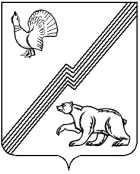 АДМИНИСТРАЦИЯ ГОРОДА ЮГОРСКАХанты-Мансийского автономного округа - ЮгрыПОСТАНОВЛЕНИЕО внесении изменений в постановлениеадминистрации города Югорска от 29.03.2024 № 521-п «Об утверждении проектавнесения изменений в проект планировки и проект межевания территории15 микрорайона города Югорскав границах улиц Энтузиастов – Мира –Монтажников – Десантников»Руководствуясь статьей 43 Градостроительного кодекса Российской Федерации, Генеральным планом города Югорска, утвержденным решением Думы города Югорска от 07.10.2014 № 65:1. Внести в постановление администрации города Югорска от 29.03.2024 № 521-п  «Об утверждении проекта внесения изменений в проект планировки и проект межевания территории 15 микрорайона города Югорска в границах улиц Энтузиастов – Мира – Монтажников – Десантников»  изменения, изложив приложение 3 и приложение 4 в новой редакции (приложение 1, 2).2. Опубликовать постановление в официальном печатном издании города Югорска и разместить на официальном сайте органов местного самоуправления города Югорска.3. Настоящее постановление вступает в силу после его официального опубликования.4. Контроль за выполнением постановления возложить на заместителя главы города – директора Департамента муниципальной собственности                 и градостроительства администрации города Югорска Ю.В. Котелкину. Приложение 1к постановлению администрации города Югорскаот 17.04.2024 № 642-пПриложение 3к постановлению администрации города Югорскаот 29.03.2024 № 521-пПроект межевания территорииХарактеристика территории проектирования.Площадь проектируемой территории проекта внесения изменений в проект межевания территории 15 микрорайона города Югорска в границах улиц Энтузиастов - Мира - Монтажников - Десантников Ханты-Мансийского автономного округа - Югры, составляет 5,2 га.При разработке проекта использованы следующие материалы:- Топографическая съемка в масштабе 1:500;- Генеральный план города Югорска, утвержденный решением Думы               города Югорска от 07.10.2014 № 65;- Правила землепользования и застройки города Югорска, утвержденные постановлением администрации города Югорска от 07.06.2022 № 1178-п;- Региональные нормативы градостроительного проектирования                      Ханты-Мансийского автономного округа - Югры;- сведения об учтенных в едином государственном реестре недвижимости земельных участках и объектах капитального строительства, расположенных в границах проектируемой территории.Разработка проекта осуществлена в соответствии с требованиями законодательства, в частности:- Градостроительного кодекса Российской Федерации от 29.12.2004 № 190-ФЗ;- Земельного кодекса Российской Федерации от 25.10.2001 № 136-ФЗ;- Водного кодекса Российской Федерации от 03.06.2006 № 74-ФЗ;- Лесного кодекса Российской Федерации от 04.12.2006 № 200-ФЗ;- Федерального закона от 24.07.2007 № 221-ФЗ «О кадастровой деятельности»;- Федерального закона от 13.07.2015 № 218-ФЗ «О государственной регистрации недвижимости»;- Федерального закона от 18.06.2001 № 78-ФЗ «О землеустройстве»;- приказа Федеральной службы государственной регистрации, кадастра и картографии от 10.11.2020 № П/0412 «Об утверждении классификатора видов разрешенного использования земельных участков»;- постановления администрации города Югорска от 24.11.2023                    № 1670-п «О подготовке внесения изменений в проект межевания территории 15 микрорайона города Югорска в границах улиц Энтузиастов - Мира - Монтажников – Десантников».Проект межевания выполнен на топографической съёмке масштаба 1:500 (МСК 86 зона 1), выполненной с применением геоинформационных технологий в программе МарInfo, содержащей соответствующие картографические слои и семантические базы данных.Земельные участки проектируемой территории расположены в границах следующего кадастрового квартала 86:22:0010001 согласно сведениям Государственного кадастра недвижимости представлены                     в таблице 1. Таблица 1                  Сведения о земельных участках, содержащихсяв Государственном кадастре недвижимостиГраницы зон с особыми условиями использования:В границы проекта межевания попадают охранные зоны инженерных сетей, санитарные разрывы от газораспределительных сетей.В границах проекта межевания нет особо охраняемых природных территорий.Объекты культурного наследия на проектируемой территории не выявлены.Общие положения.Проектные решения по межеванию в границах проектируемой территории представлены на чертеже проекта межевания территории (приложение 2).На чертеже проекта межевания территории отображены:- границы планируемых и существующих элементов планировочной структуры;- красные линии, утвержденные в составе проекта планировки территории, и красные линии, отменяемые проектом планировки территории;- сохраняемые красные линии отображены в соответствии с проектом планировки территории 15 микрорайона города Югорска, утвержденным постановлением администрации города Югорска от 01.06.2016 № 1215;- линии отступа от красных линий в целях определения мест допустимого размещения зданий, строений, сооружений;- границы образуемых и (или) изменяемых земельных участков, условные номера образуемых земельных участков, в том числе в отношении которых предполагаются их резервирование и (или) изъятие для государственных или муниципальных нужд.Границы образуемых земельных участков определены по красным линиям, внутриквартальным проездам, естественным границам и рубежам, а также с учетом сложившего землепользования и земельных участков, внесенных в единый государственный реестр недвижимости.При разработке проекта межевания территории в границы земельных участков включены территории под зданиями и сооружениями, проезды, пешеходные дорожки и проходы к зданиям и сооружениям, открытые площадки для временного хранения автомобилей, физкультурные площадки.Территории улиц и дорог общего пользования определены проектом планировки. Их границы установлены по красным линиям.Полное разделение территории на земельные участки осуществляется посредством установления красных линий, проектом межевания определяются границы образуемых земельных участков.Такой порядок разделения территории делает красные линии опорным элементом при межевании внутриквартальной территории и улично-дорожной сети.Каталог координат устанавливаемых красных линийКаталог координат отменяемых красных линий (линейные)Структура территории, образуемая в результате межевания.Границы земельных участков определены с учетом действующих технических регламентов, нормативов градостроительного проектирования, предельных (минимальных и (или) максимальных) размеров земельных участков, установленных Правилами землепользования и застройки города Югорска.Границы образуемых земельных участков определены по красным линиям, внутриквартальным проездам, естественным границам и рубежам, а также с учетом сложившего землепользования и земельных участков, сведения о которых имеются в Едином государственном реестре недвижимости.2.2 Перечень и сведения о площади образуемых земельных участков, в том числе возможные способы их образования представлен в таблице 3.Таблица 32.3. Перечень и сведения о площади образуемых земельных участков, которые будут отнесены к территориям общего пользования или имуществу общего пользования, в том числе в отношении которых предполагаются резервирование и (или) изъятие для государственных или муниципальных нужд представлен в таблице 4.Таблица 42.4. Виды разрешенного использования образуемых земельных участков представлены в таблице 5.Таблица 52.5. Сведения о границах территории, в отношении которой утвержден проект межевания, содержащие перечень координат характерных точек этих границ в системе координат, используемой для ведения Единого государственного реестра недвижимости.Каталог координат поворотных (характерных) точек границ образуемого земельного участка с условным номером :ЗУ1 площадью 5494 кв.м.Каталог координат поворотных (характерных) точек границ образуемого земельного участка с условным номером :ЗУ2 площадью 20597 кв.м.Каталог координат поворотных (характерных) точек границ образуемого земельного участка с условным номером :ЗУ3 площадью 1072 кв.м.Каталог координат поворотных (характерных) точек границ образуемого земельного участка с условным номером :ЗУ4 площадью 2271 кв.м.Каталог координат поворотных (характерных) точек границ образуемого земельного участка с условным номером :ЗУ5 площадью 3799 кв.м.Каталог координат поворотных (характерных) точек границы проектированияПриложение 2к постановлению администрации города Югорскаот 17.04.2024 № 642-пПриложение 4к постановлению администрации города Югорскаот 29.03.2024 № 521-пЧертеж проекта межевания территории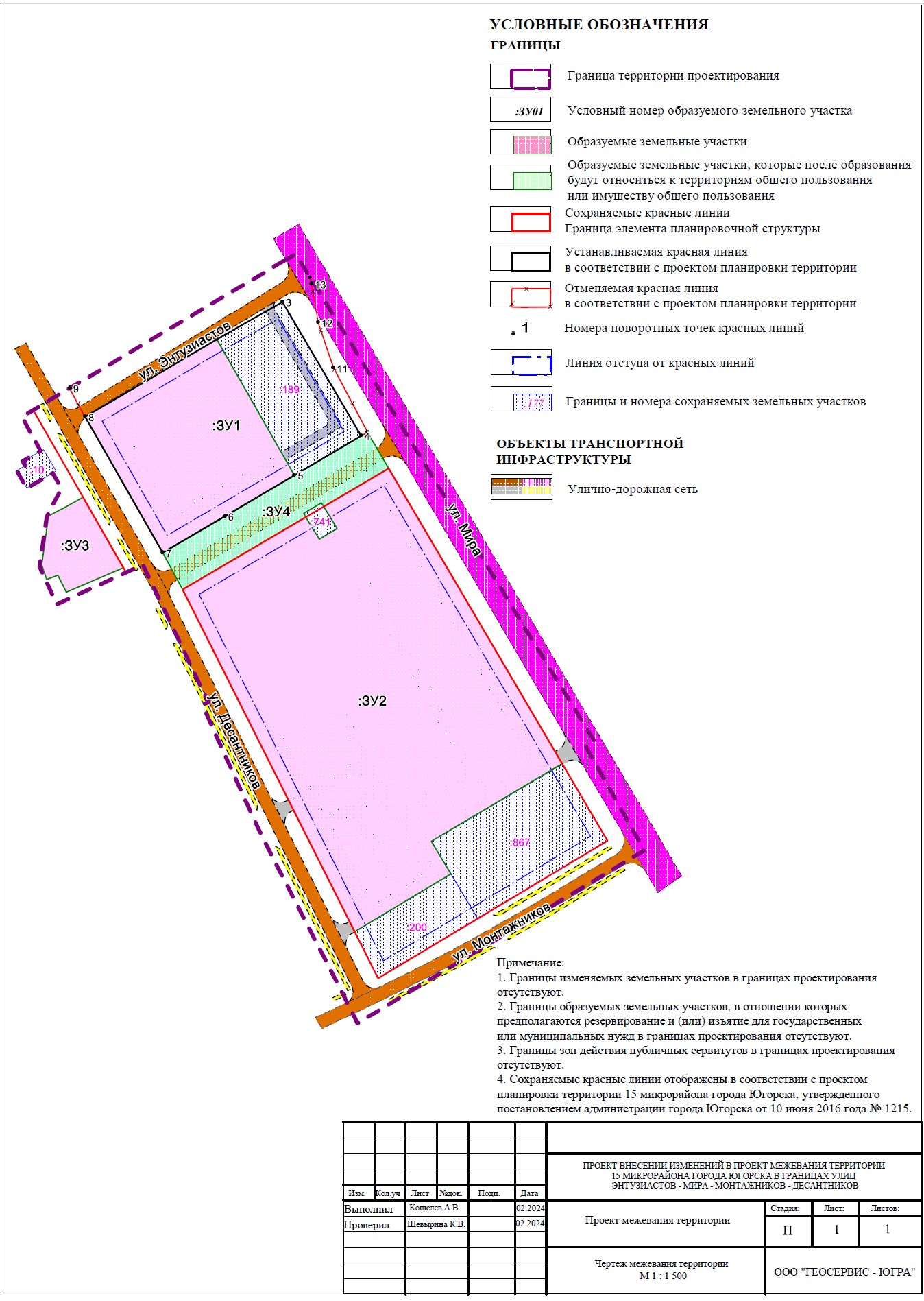 от 17.04.2024№ 642-пГлава города ЮгорскаА.Ю. ХарловКадастровый номер земельного участкаМестоположениеРазрешенноеиспользованиеПлощадь земельного участка, м286:22:0002001:10Ханты-Мансийский автономный округ - Югра,г. Югорск, ул. Мира, д. 77/1Деловое управление18186:22:0002001:187Ханты-Мансийский автономный округ - Югра, г. Югорск, ул. Мира, д. 75 АМногоэтажная застройка258686:22:0002001:188Ханты-Мансийский автономный округ - Югра, г. Югорск, ул. Мира, д. 73 АМалоэтажная многоквартирная жилая застройка290986:22:0002001:189Ханты-Мансийский автономный округ - Югра, г. Югорск, ул. Мира, земельный участок 73Среднеэтажная жилая застройка (2.5)274386:22:0002001:191Ханты-Мансийский автономный округ - Югра, г. Югорск, ул. Мира, д. 71 АМногоэтажная застройка252586:22:0002001:193Ханты-Мансийский автономный округ - Югра, г. Югорск, ул. Мира, д. 71Малоэтажная многоквартирная жилая застройка231586:22:0002001:194Ханты-Мансийский автономный округ - Югра, г. Югорск, ул. Мира, д. 65 АМалоэтажная многоквартирная жилая застройка319886:22:0002001:195Ханты-Мансийский автономный округ - Югра, г. Югорск, ул. Мира, д. 65Малоэтажная многоквартирная жилая застройка204386:22:0002001:197Ханты-Мансийский автономный округ - Югра, г. Югорск, ул. Мира, д. 59 АМногоэтажная застройка322186:22:0002001:200Ханты-Мансийский автономный округ - Югра, г. Югорск, ул. Мира, д. 57 АМногоэтажная застройка137586:22:0002001:356Ханты-Мансийский автономный округ - Югра, г. Югорск, ул. Мира, д. 79Под индивидуальную жилую застройку122686:22:0002001:741Ханты-Мансийский автономный округ - Югра, г. Югорск, ул. Мира,  71гДля размещения трансформаторной подстанции № 13-6 ТП-2 13 МКР  2х400 кВА14486:22:0002001:867Ханты-Мансийский автономный округ - Югра, г. Югорск, ул. Мира, дом 57Для эксплуатации многоквартирного жилого дома314086:22:0002001:199Ханты-Мансийский автономный округ - Югра, г. Югорск, ул. Мира, д. 61.Малоэтажная многоквартирная жилая застройка2031Номер точкиX, мY, м1994879.471674575.782994899.091674609.213994917.061674640.644994852.951674678.405994833.951674646.396994814.291674612.957994796.861674583.278994862.011674546.021994879.471674575.78Номер точкиX, мY, м8994862.011674546.029994875.781674538.694994852.951674678.4010994854.541674681.5011994885.381674665.1212994907.161674657.7013994925.681674654.4614994928.661674654.10Условный номер образуемого земельного участкаПлощадь участка в соответствии с проектом межевания, кв. мВозможный способ образования земельного участка1 этап1 этап1 этап:ЗУ53799Образование путём перераспределения земельного участка с кадастровым номером 86:22:0002001:195 и землями, находящимися в государственной или муниципальной собственности2 этап2 этап2 этап:ЗУ15494Образование путём объединения земельных участков с кадастровыми номерами 86:22:0002001:187, 86:22:0002001:188:ЗУ220597Образование путём перераспределения земельных участков с кадастровыми номерами :ЗУ5, 86:22:0002001:191, 86:22:0002001:193, 86:22:0002001:194, 86:22:0002001:197, 86:22:0002001:199 и земель, находящихся в государственной или муниципальной собственности:ЗУ31072Образование путём перераспределения земельного участка с кадастровым номером 86:22:0002001:356 и земель, находящихся в государственной или муниципальной собственностиУсловный номер образуемого земельного участкаПлощадь участка в соответствии с проектом межевания, кв. мВозможный способ образования земельного участка3 этап3 этап3 этап:ЗУ42271Образование земельного участка из земель, находящихся в государственной или муниципальной собственностиУсловный номер образуемого земельного участкаВид разрешенного использования образуемых земельных участковКатегория земель образуемого земельного участка:ЗУ1Среднеэтажная жилая застройка (код 2.5)Земли населённых пунктов:ЗУ2Среднеэтажная жилая застройка (код 2.5)Земли населённых пунктов:ЗУ3Предоставление коммунальных услуг (код 3.1.1)Земли населённых пунктов:ЗУ4Земельные участки (территории) общего пользования (код 12.0)Земли населённых пунктов:ЗУ5Среднеэтажная жилая застройка (код 2.5)Земли населённых пунктовНомер точкиX, мY, м1994862.011674546.022994879.471674575.783994899.091674609.214994833.951674646.395994814.291674612.956994796.861674583.281994862.011674546.02Номер точкиX, мY, м1994779.261674592.802994813.951674651.893994803.311674658.354994808.481674666.905994819.011674660.516994837.281674691.647994695.711674774.908994658.511674712.159994642.891674721.5010994615.141674675.3411994672.051674646.721994779.261674592.80Номер точкиX, мY, м1994814,551674528,562994818,281674535,893994823,401674545,044994789,621674564,365994777,941674537,016994786,101674533,017994784,031674527,608994790,981674525,211994814,551674528,56Номер точкиX, мY, м1994814.291674612.952994833.951674646.393994852.951674678.44994854.541674681.55994837.281674691.646994819.021674660.57994820.81674659.418994815.621674650.889994813.951674651.8910994779.261674592.811994796.861674583.281994814.291674612.95Номер точкиX, мY, м1994764.601674676.942994772.261674688.663994774.201674691.754994777.281674696.595994790.241674717.016994753.281674739.627994734.891674751.858994731.461674746.879994717.291674755.5910994694.411674719.3511994696.201674717.9012994728.381674700.5113994734.001674696.8314994736.321674695.3515994753.501674684.181994764.601674676.94Номер точкиХY1231994875,781674538,692994882,311674549,693994900,381674580,074994907,621674592,305994909,621674595,666994916,121674606,607994917,841674609,498994919,801674612,809994925,121674621,7510994931,081674631,7911994931,581674632,6312994932,401674634,0113994933,421674635,7414994936,611674641,1015994937,711674643,0416994939,971674647,0217994933,991674650,7618994923,371674657,3919994922,101674658,1820994920,031674659,4721994917,911674660,8022994915,611674662,2023994852,271674701,0124994804,721674730,1525994796,511674735,1926994795,821674735,6127994783,711674743,0328994777,671674746,7329994777,301674746,9530994772,341674749,9931994767,391674753,0332994765,671674754,0833994739,221674770,2934994718,901674782,7435994713,501674786,0536994712,251674786,8237994708,601674789,0538994706,661674790,2439994704,691674786,8240994704,211674786,0041994664,201674808,5642994663,791674808,7943994654,151674814,2244994649,651674806,7645994648,001674804,0246994635,031674782,5147994634,691674781,9448994634,521674781,6649994634,291674781,2750994633,961674780,7251994633,711674780,3152994628,611674771,8653994581,981674694,5054994581,681674694,0055994577,241674686,6456994572,811674679,2957994571,271674676,7258994572,271674676,2159994572,991674675,8560994574,621674675,0261994575,951674674,3562994577,781674673,4263994578,291674673,1664994579,521674672,5465994580,031674672,2866994581,131674671,7267994581,611674671,4868994584,031674670,2669994646,791674637,9870994663,931674629,4571994674,951674624,3972994707,961674609,4373994723,991674602,3074994725,231674605,3075994731,741674601,9576994752,521674592,1277994760,551674588,2978994771,071674583,2879994778,031674579,9780994778,271674579,8581994791,041674573,7982994790,771674573,2083994790,611674572,8584994788,691674568,6585994772,111674532,3886994774,011674531,5287994774,671674531,2288994774,821674531,1589994775,261674530,9590994777,051674530,1591994790,171674524,2492994814,161674527,6393994827,551674534,6694994831,191674532,6695994832,751674531,8196994835,011674530,5897994827,801674518,0098994836,211674513,1799994838,591674517,33100994840,711674516,12101994845,651674524,74102994849,181674522,79103994852,751674520,83104994853,971674520,16105994857,231674518,37106994861,941674515,79107994869,301674527,90108994872,491674533,141994875,781674538,69